REGIONÁLNÍ SVAZ STOLNÍHO TENISU 
RYCHNOV NAD KNĚŽNOU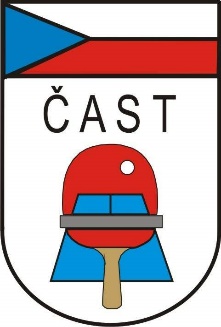 ZPRÁVY Č. 11 SEZÓNA 2013-2014 	1)Výsledky regionálních přeborů staršího žactva-účast pouhých dvou družstev starších žáků a tří družstev starších žákyň… !!!Starší žáciSK Dobré-TTC Kostelec nad Orlicí 4:3Starší žákyně2)Nominace na krajské přebory2.1 muži 					(kvóta 2)-nominace KHKSST: ligový základ mužstva TTC Kostelec n. O.: Brůna, Ježek, Malík K., Malík L.-nominace RSST RK: 1-Vrkoslav		Martin		Baník Vamberk		 2-Sekyra		Pavel		Sokol Rychnov nad Kněžnou			N1-Sedláček		Petr ml.	SK Týniště nad Orlicí		N2-Divíšek		Dušan		TTC Kostelec nad Orlicí		N3-Macháček		Michal		Baník Vamberk		N4-Malík		Tomáš		TTC Kostelec nad Orlicí		N5-Malínský		Milan		TTC Kostelec nad Orlicí		N6-Beneš		Martin		Sokol Častolovice-náhradníci určeni podle vybojovaného pořadí na okresních přeborech s přihlédnutím k okresnímu žebříčku po sezóně 2012-2013		2.2 ženy 					(kvóta 1)-nominace KHKSST: ligový základ SK Dobré „A“, „B“, „C“, „D“: Konečná Aneta, Rozínková Daniela, Rozínková Kateřina, Sedloňová Aneta, Rozínková Monika, Hlávková Hana, Ulrychová Hana, Doucková Aneta, Šitinová Petra, Rozínková Michaela, Macurová Andrea -nominace RSST RK: 1- Vaněčková		Jana		SK Vršovan Voděrady		N1-Kovaříčková	Jolana		SK Vršovan Voděrady		N2-Cacková		Tereza		SK Dobré		N3-Pleskotová	Kateřina	SK Dobré		N4-Sazimová		Terezie	SK Dobré-vzhledem k tomu, že se regionálních přeborů zúčastnila pouze jedna hráčka, pak byla automaticky nominována na krajské přebory-pořadí náhradnic bylo vytvořeno na základě krajského žebříčku žen po sezóně 2012-20132.3 dorostenci 					(kvóta 2)-předpokládaná nominace KHKSST: Kršiak Tomáš, Daniel Šťastný (oba TTC Kostelec nad Orlicí)-nominace RSST RK: 1-Hušek 		Adam 		Baník Vamberk		 2-Rašek 		Patrik 		SK Dobré		N1-Malík 		Jakub 		TTC Kostelec nad Orlicí		N2- Tesař 		Dominik 	TTC Kostelec nad Orlicí2.4 dorostenky					(kvóta 1)-předpokládaná nominace KHKSST: Rozínková Kateřina, Rozínková Monika, Cacková Tereza, Sazimová Terezie (všechny SK Dobré)-nominace RSST:	1-Hejzlarová 		Lucie 		SK Dobré		N1-Borecká 		Kateřina 	SK Dobré2.5 starší žáci 					(kvóta 2)-předpokládaná nominace KHKSST: 	Dva hráči z našeho regionu jsou na hraně přímé nominace krajem, nominace KHKSST však bude oznámena až po zaslání nominací všech regionů. (Dostál Jan a Rašek Patrik). Hlavním kritériem pro nominaci z regionu tak byly výsledky dosažené na regionálním přeboru staršího žactva, které se uskutečnily 1. 12. 2013 v Dobrém.-nominace RSST RK: 1-Hušek		Adam		Baník Vamberk		2-Rašek 		Patrik		SK Dobré		N1-Viesner		Vojtěch	SK Dobré		N2-Dostál		Jan		TTC Lhoty u Potštejna 		N3-Panocha		Jiří		Baník Vamberk2.6 starší žákyně					(kvóta 1)-předpokládaná nominace KHKSST: Sazimová Terezie, Pleskotová Kateřina, Hejzlarová Lucie (všechny SK Dobré)-nominace RSST:	1-Sýkorová 		Kateřina	SK Dobré 		N1-Borecká		Kateřina	SK Dobré		N2-Grimmerová	Ludmila	SK Dobré		N3-Sýkorová		Lucie		SK Dobré2.7 mladší žáci 					(kvóta 2)-nominace KHKSST: Hušek Adam (Baník Vamberk), Rašek Patrik, Viesner Vojtěch (oba SK Dobré), Dostál Jan (TTC Lhoty u Potštejna), Cvaniga Vojtěch (1. FC Rokytnice v Orl.h.)-nominace za pořádající oddíl SK Dobré: Michl Jakub-nominace RSST RK: 1-Malík 		Jakub 		TTC Kostelec nad Orlicí		2-Panocha		Jiří		Baník Vamberk		*N1-Michl		Jakub		SK Dobré		*N2-Cvaniga		Vojtěch	1. FC Rokytnice v Orlických horách*oba dva náhradníci již nominováni krajským svazem2.8 mladší žákyně				(kvóta 1)-nominace KvHSST: Bačinová Pavla, Bačinová Lucie (obě SK Dobré), Sýkorová Lucie (TTC Lhoty u Potštejna)-nominace RSST:	1-Grimmerrová 	Diana		SK Dobré		N1-Macurová		Denisa		SK Dobré		N2-Hejlková 		Nikola		TTC Lhoty u Potštejna 2.9 program krajských přeborů jednotlivců:neděle 			12. 1. 2014 	mladší žactvo   	SK Dobré        pátek		31. 1. 2014	dorost			Baník Vamberk	pololetní prázdniny	pátek od 16:00	14. 2. 2014	ženy a mixy		TJ Nová Pakasobota			15. 2. 2014	muži			TJ Nová Pakaneděle			16. 2. 2014	starší žactvo		TJ Nová Paka2.10 program krajských přeborů družstev mládeže:neděle 			5. 1. 2014 	dorost   		SK Dobré        neděle			23. 2. 2014	starší žactvo		SK Dobré        	3)Přílohy-rozpis krajských přeborů jednotlivců pro všechny kategorieV Kostelci nad Orlicí, 6. 1. 2014							Za VV Tomáš Malík											sekretář RSST RKSK Dobré „A“TTC Lhoty u PotštejnaSK Dobré „B“pořadíSK Dobré „A“xxx3:03:01.TTC Lhoty u Potštejna0:3xxx0:33.SK Dobré „B“0:33:0xxx2.